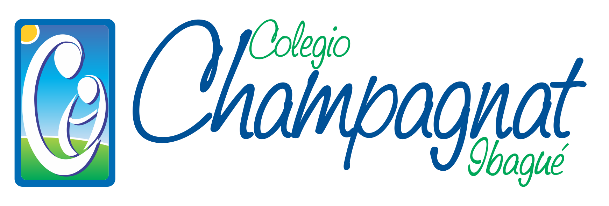 LISTADO ESTUDIANTES 2021COORDINACIÓN DE CONVIVENCIAGrado: 2ª PRESENCIAL…………………………………………………………………………………………………………………………………………………………………………..No.NOMBRE DEL ESTUDIANTE1ARANA ARBOLEDA SANTIAGO2ARIAS CARRILLO JULIETA3CABRERA CLAVIJO JUAN DIEGO4CUERVO SANCHEZ VIOLETA5DIAZ CARVAJAL SARA LUCIA6DIAZ CHAVES JERONIMO7DÍAZ FERNÁNDEZ SAMUEL8DIAZ RODRÍGUEZ DAMIÁN ANDRES9HERRAN SANCHEZ ANA VICTORIA10MACHADO LOZANO SARA GABRIELA11MACHADO LOZANO VALENTINA12MESA MONTOYA SOFÍA13MOLINA VILLAMIL MARTÍN14MORALES HENAO SANTIAGO15OLAYA MEDINA MARTINA16OSORIO DOMINGUEZ SARA VICTORIA17OSPINA URREGO NICOLÁS18PARRA BONILLA MARIA LUCÍA 19PRADA RÍOS JUAN FELIPE20RODRÍGUEZ PARRA THIAGO21SILVA MUÑOZ LUIS GABRIEL  22TORRES MOLANO JUAN DANIEL23VARGAS BEDOYA MATEO24VERA SERRATO MANUEL ALEJANDRO25VIVAS ROJAS MARÍA LUCÍA